            OFFICE OF THE PRINCIPAL		                       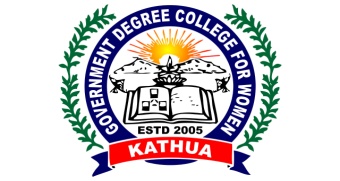 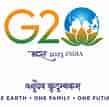 	GOVT. DEGREE COLLEGE FOR WOMEN      KATHUA-184101Prof. (Dr.) Savi Behl	                                                                        Ph. No.    01922-232647     Principal                                              	                                    Mob. No. 94191-63028College Website: www.gdcwkathua.in                  Email: womencollegekathua@gmail.com                                Press ReleaseOrganization of Reel making Competition on the theme of "Truth and Non-Violence"Reel making Competition was organized on the theme of “Truth and Non- Violence” by Department of Economics and Environmental Sciences of Government Degree College for Women, Kathua under the supervision of Dr. Savi Behl, Principal of the College .This event was a part of the college's ongoing efforts to promote Gandhian philosophy and inspire students to reflect upon the values that Gandhi stood for. The competition invited participants to create short reels that conveyed messages related to truth, non-violence, social justice, and the enduring relevance of these principles in today's world. The Competition witnessed enthusiastic participation from students and their inspiring thought-provoking reels that celebrated the ideals of truth and non-violence. Prof. Pallavi (Department of Political Science), Prof Surekha Rani (Department of Music) and Prof Barun Bhatti ( Department of Computer Application) acted as Jury members of the competition. Priya Gupta (Semester 5th ), Riya (Semester 5th) Megha (Semester 5th) and Navdeep Kour stood Ist and 2nd and 3rd positions respectively The entire event was coordinated by Dr. Anupam Manuhaar and Dr Shivali Panjgotra. 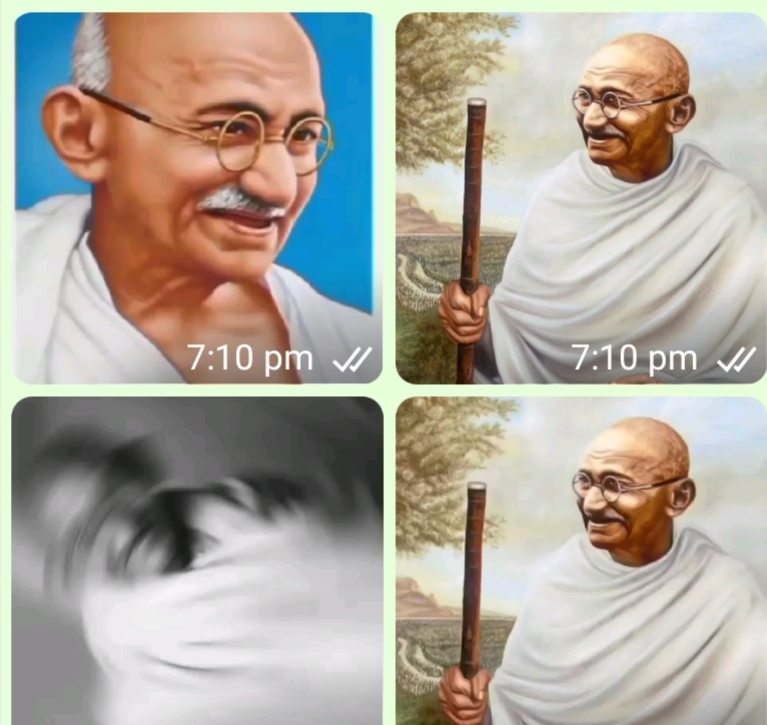 Sd/-Principal